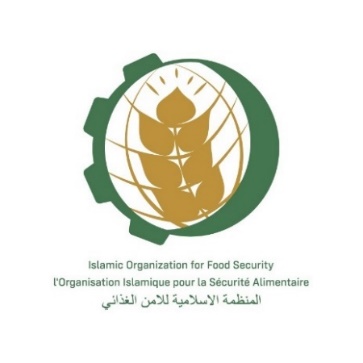 Tentative program of the meeting Nur-Sultan, Kazakhstan, (on-line)(November 29, 2021 – 4 p.m.)TIME ZONE of Nur Sultan, KAZAKHSTAN Moderator: Dr. Ismail Abdelhamid, the IOFS Secretariat Director of Programmes & Projects OfficeModerator: Dr. Ismail Abdelhamid, the IOFS Secretariat Director of Programmes & Projects Office4 pmRecitation of Verses from Holy Quran4:05 pmOpening Address - Director General IOFS H.E. Mr. Yerlan Baidaulet 4:10 pmРresentation and overview of the proposed Grain Fund structure  by Strategic Insights 4:40 pmOpen discussion5:10 pmClosing session – Dr. Ismail Abdelhamid